ПРИЛОЖЕНИЕ Б        Основные электрические параметры электроизоляционных материаловПРОДОЛЖЕНИЕ ПРИЛОЖЕНИЯ Б                                                        ПРИЛОЖЕНИЕ ВТемпературные зависимости ;  и tg  для ряда электроизоляционных материалов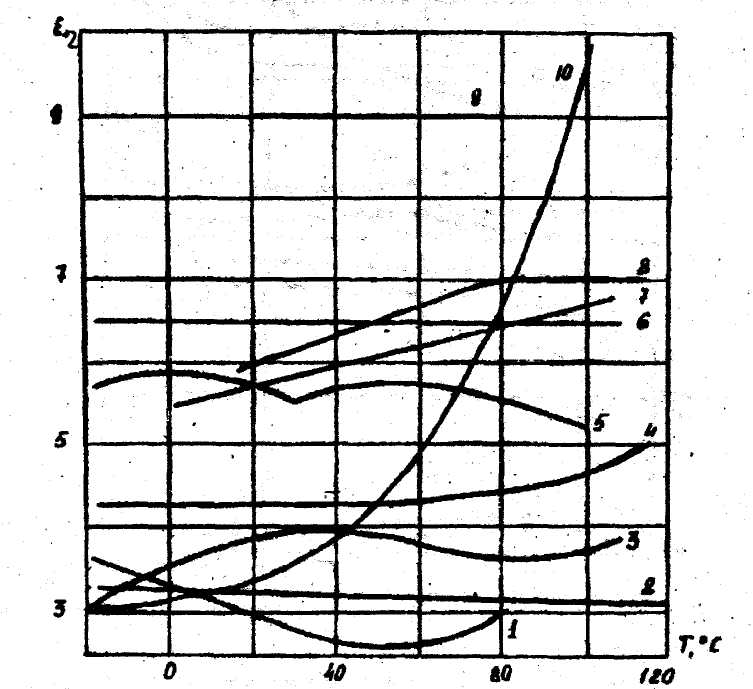          Рисунок В.1 - Графики температурных зависимостей εr для следующих материалов : 1 - полистирол; 2 – полидеметилфенол; 3 - ПЭТФ ; 4 - полиэфир; 5 - полиэтилен ПЭВТ; 6 - новомикалекс; 7- фарфор; 8 - стеатит; 9 - ультрафарфор; 10 – поливинилхлорид      ПРОДОЛЖЕНИЕ  ПРИЛОЖЕНИЯ  В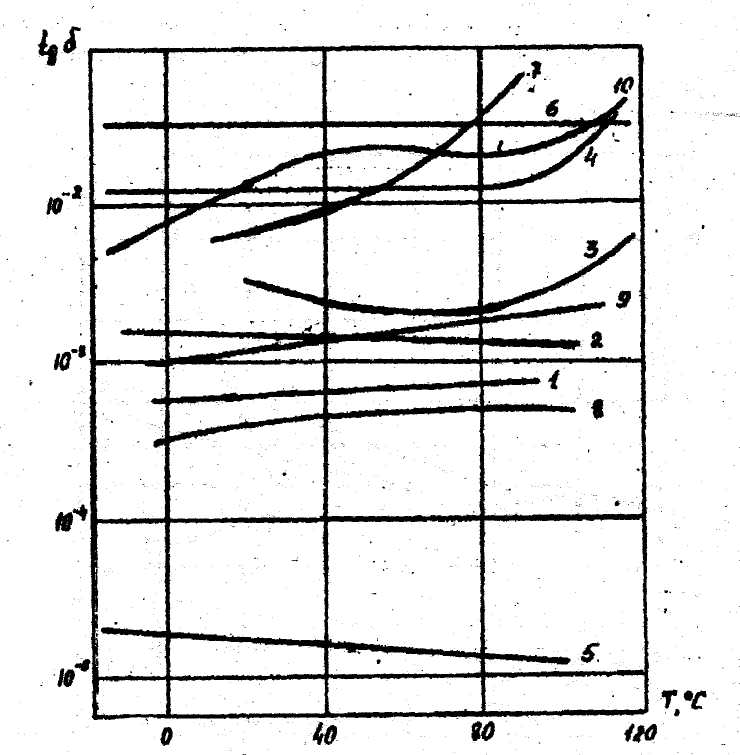          Рисунок В.2 - Графики температурных зависимостей tg δ для ряда изоляционных материалов (название материалов соответ-ствуют обозначениям на рис. В.1)          ПРОДОЛЖЕНИЕ  ПРИЛОЖЕНИЯ  В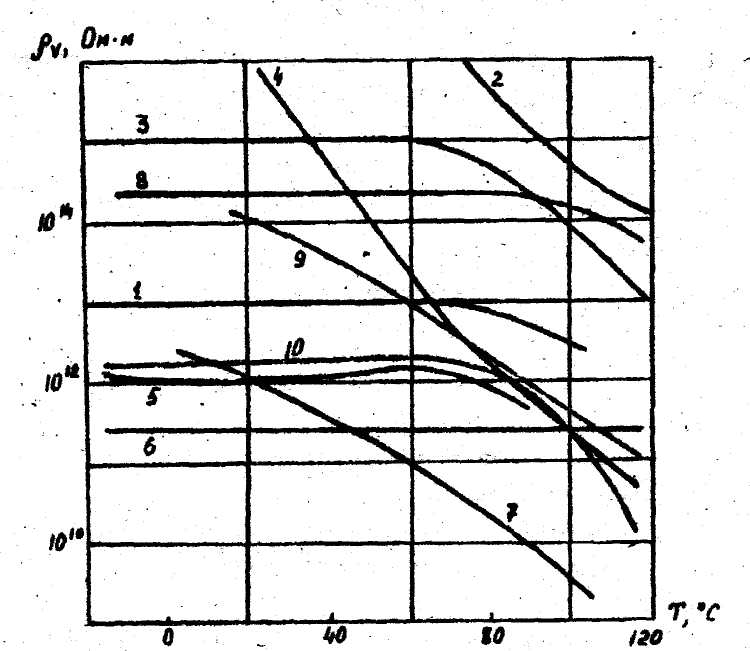            Рисунок ВЗ - Графики температурных зависимостей удельного
 объемного сопротивления pν для ряда изоляционных материалов (названия  материалов соответствуют обозначениям на рис. В. 1)Материалεr( при 50Гц) ρv ,Ом · мρs ,Ом tgδ( при 50Гц)Е, МВ/м ( при 50Гц)ТКε,1/градНагрево-стойкость,0СПолиэтилен2,3÷2,41014÷10151014(1÷5)∙10-415÷20-90÷120Полистирол2,4÷2,61014÷10151015(1÷3)∙10-420÷35-70÷90Политетрафторэтилен(фторопласт -4)1,9÷2,31015÷10161017(1÷2)∙10-420÷30-250÷300Политрифторхлорэтилен  (фторопласт – 3)2,31015÷10161017(1÷2)∙10-220÷25-190Полихлорвинил3÷51013÷10141013÷1014(3÷8)∙10-215÷20-60÷70Полиметилметокрилат(органическое стекло)3,5÷4,51011÷10121011÷1012(2÷8)∙10-220÷30-70÷90Эпоксидные смолы3÷41012÷10131013(1÷3)∙10-220÷30-120÷140Полиамидные смолы3÷41011÷10121012(1÷4)∙10-215÷20-100÷120Фенолформальдегидные смолы5÷6,51011÷10121011÷1012(1÷10)∙10-210÷20-110÷120Поливинилхлорид(винипласт)3,2÷41012÷10131014(1÷5)∙10-215÷35-65Поликарбонат3,21014÷10151014÷1015(4÷8)·10-330-150÷165Кремнийорганические смолы3÷51012÷10131013÷1014(1÷3)∙10-215÷20-180Материалεr( при 50Гц) ρvОм · мρsОм tgδ( при 50Гц)Е, МВ/м ( при 50Гц)ТКε,1/градНагрево-стойкость,0СЭбонит2,8÷4,51013÷10141012÷1013 (6÷15)·10-317÷25-50÷100Эскапон2,7÷3101510165∙10-435-80÷100Слюда-мусковит6,8÷7,21011÷10131011÷1012 (4÷8)·10-3---Слюда-флогопит6,2÷6,810121010÷1011(6÷15)·10-2---Микалекс6,0÷8,51010÷10121010÷1012(3÷10)·10-210÷203∙10-4330÷350Ультрафарфор8,251011÷10121011÷1012(6÷15)·10-425÷301∙10-4160Гетинакс5÷6109÷10101011(4÷10)·10-220÷25-150Текстолит6÷8101010107∙10-26÷8-135Стеклотекстолит6÷121010-6∙10-2120-200Ситалл5÷71010÷1012-1∙10-320÷80--Тиконд Т-40401010÷1011-3∙10-38÷10-8∙10-5-Тиконд Т-8080108÷1091094∙10-410÷12-7∙10-4160Тиконд Т-1301301010÷1011-3∙10-425÷30-1,25∙10-3-